ANEXO III – FORMULÁRIO DE AUTO PONTUAÇÃOEDITAL Nº 101/2022 -  MOBILIDADE ACADÊMICA PORTUGALDeclaro: 1) Que as informações prestadas são a expressão da verdade e preencho plenamente os requisitos descritos, sob as penas da Lei; 2) Concordar e aceitar todo o teor e as condições estabelecidas neste Edital e seus Anexos, dos quais não poderei alegar desconhecimento. 	/MG, em 	/ 	/2022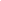 Assinatura do CandidatoIDENTIFICAÇÃOIDENTIFICAÇÃONome Completo:Graduação IFSULDEMINAS:Campus:Graduação Pretendida:PONTUAÇÃO DECLARADA – Preenchimento obrigatório pelo candidatoPONTUAÇÃO DECLARADA – Preenchimento obrigatório pelo candidatoPONTUAÇÃO DECLARADA – Preenchimento obrigatório pelo candidatoITEMDescriçãoPontuação declarada:1Comprovação de ser ou ter sido bolsista de iniciação científica, extensão, inovação ou ensino com fomento externo: CAPES, CNPq ou FAPEMIG: 5 pontos (apenas 1 participação será considerada, sendo esta já concluída ou ter no mínimo 3 meses de participação);2 Comprovação de ser ou ter sido bolsista de iniciação científica, extensão (incluindo Empresa Júnior), inovação, ou ensino com fomento interno: 3 pontos (apenas 1 participação será considerada, sendo esta já concluída ou ter no mínimo 3 meses de participação);3Participação como voluntário em projeto de pesquisa através do Programa Institucional Voluntário de Iniciação Científica, sem bolsa, de acordo com Resolução 069/2015 do IFSULDEMINAS, de 17/12/2015: 2 pontos (apenas 1 participação será considerada, sendo esta já concluída ou ter no mínimo 6 meses de participação);4Participação como colaborador em projetos de extensão, ensino, pesquisa ou inovação interno ou externos, sem bolsa: 1 ponto (apenas 1 participação será considerada, sendo esta já concluída ou ter no mínimo 3 meses de participação);5Participação como membro de Grupo de Pesquisa/Estudo devidamente registrado: 2 pontos (apenas 1 participação será considerada, sendo esta já concluída ou ter no mínimo 3 meses de participação);6Participação como membro da Comissão Organizadora de eventos de Extensão devidamente registrados: 2 pontos ( limitado a 2 participações)7Participação como Palestrante em eventos devidamente registrados: 3 pontos (limitado a 2 participações)8Participação como ministrante de curso devidamente registrado: 3 pontos (limitado a 2 participações com carga horária mínima de 8 horas)9Comprovação de estágio remunerado não-obrigatório concluído na área do curso: 2 pontos para cada 6 meses de contrato - limitado a 2 estágios;10Comprovação de estágio obrigatório do curso já concluído: 1 ponto para cada estágio realizado - limitado a 3 estágios;11Comprovação de autor principal de trabalho científico (comunicação oral ou pôster) em evento acadêmico (Seminário, Simpósio, Jornada Científica, Congresso etc): 3 pontos por apresentação, limitado a 3 comprovações.12Comprovação em participações em congressos ou eventos de caráter científico RELACIONADOS AO CURSO DO CANDIDATO: 2 pontos por participação – (máximo de 5 certificados serão pontuados) – certificados que não tenham relação com o curso de graduação do candidato não serão pontuados;13Certificado de conclusão de curso de língua inglesa em Cursos de Idiomas, contabilizando cursos com carga horária mínima de 40 horas: 3 pontos; limitado a apenas um comprovante.14Certificado de conclusão de curso de língua inglesa pelo Programa Inglês sem Fronteiras do IFSULDEMINAS ou Novos Caminhos, 5 pontos por módulo cumprido, limitado a 2 certificados;15Ter participado do algum curso de línguas via CELIN Idiomas do IFSULDEMINAS: 6 pontos, por cada curso realizado, limitado a 1 curso.16Comprovante de proficiência em língua inglesa válido, emitido a partir de 2020: Cambridge, TOEFL, TOEIC, IELTS ou outro equivalente, cujo nível seja mínimo A2 ou superior: 5 pontos; limitado a apenas um comprovante.17Comprovação de ser ou ter sido monitor de disciplina referente ao curso no qual está matriculado: 3 pontos cada, limitado a 2 monitorias. Será considerada a monitoria já concluída (acima de 3 meses de atuação) ou ter no mínimo 3 meses de atuação como monitor em programa ainda em execução;18Ter cursado todo o ensino médio em escola pública, mediante apresentação da cópia do Histórico Escolar do Ensino Médio: 5 pontos.19Carta de Motivação: 0 a 10 pontos, expondo as razões pelas quais deseja participar do edital, seu engajamento no IFSULDEMINAS, razões que considera apto e merecedor a realizar intercâmbio, suas ideias durante e após do intercâmbio e motivo de escolha da universidade20Ser ou ter sido membro em colegiado de curso ou conselho profissional: 2 pontos limitado a apenas 1 comprovação.21Ter concluído programa de Mobilidade Acadêmica Internacional virtual: 5 pontos limitado a apenas 1 comprovação.22Percentual de integralização da grade curricular do curso pelo candidato, respeitado o limite máximo (75%) estabelecido no presente edital. Quanto maior a porcentagem maior será a pontuação do aluno: 10 pontos – (será considerado o percentual referente aos semestres já finalizados e não os que ainda estiverem em curso)Declaro perfazer o TOTAL de pontos de acordo com o item 7.3 do presente edital e mediante as comprovações que apresento nesta documentação enviada:Declaro perfazer o TOTAL de pontos de acordo com o item 7.3 do presente edital e mediante as comprovações que apresento nesta documentação enviada:CoRA: (nota do CoRA será usada APENAS como critério de desempate, quando necessário).CoRA: (nota do CoRA será usada APENAS como critério de desempate, quando necessário).